Alarm Fatigue, Distractions, and Patient Safety in Healthcare: Ethical and Legal Considerations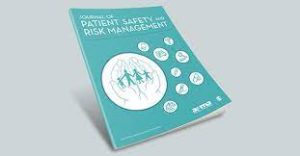 In the fast-paced healthcare environment, where the balance between competence and Patient Safety in Healthcare is critical, interruptions can pose significant ethical and legal challenges. This essay explores the ethical and legal implications of distractions in healthcare, focusing on alarm fatigue as a prominent example. It delves into the potential consequences of distractions on patient outcomes, analyzes the ethical concerns, and reviews the evidence regarding alarm fatigue and its impact on patient safety. The essay also discusses the principles of data integrity, professional ethics, legal requirements related to data security, regulatory requirements, confidentiality, and the client's right to privacy, as outlined in Course Outcome 6.https://youtu.be/VqlwVNG7FlIPatient Safety in Healthcare: Alarm Fatigue and Patient SafetyAlarm exhaustion refers to the desensitization that healthcare specialists experience due to the constant barrage of alarms, alerts, and notifications from various monitoring systems. Frequent exposure to such distractions can lead to a diminished response to critical notices, potentially subsequent in delayed or missed interferences and compromising patient safety. An ethical dilemma arises when a patient experiences a poor outcome or a sentinel event due to alarm fatigue. The healthcare provider's responsibility to ensure patient safety clashes with the test of managing numerous interruptions, which can put patients in danger.Patient Safety in Healthcare: Ethical and Legal IssuesSeveral ethical and legal issues emerge when an enduring experiences a negative outcome or sentinel event because of alarm fatigue-related distractions. One primary moral concern is the healthcare provider's duty to prioritize  Patient Safety in Healthcare welfare. The ethical principle of beneficence dictates that healthcare professionals must act in the best interest of their patients, ensuring their safety and well-being. Alarm fatigue-induced distractions can hinder fulfilling this duty, raising questions about professional integrity and the breach of the patient-provider trust.Also, the legal aspect pertains to the standard of care that healthcare professionals are expected to uphold. If it can be established that a healthcare provider's distraction due to alarm exhaustion led to a patient's adverse outcome, legal obligations could arise. Negligence claims might be followed, where the plaintiff alleges that the healthcare provider breached their duty of care by failing to respond adequately to the patient's needs. In this context, the distraction caused by alarm fatigue could be construed as a deviation from the expected upkeep standard, making the healthcare provider legally accountable for the patient's harm.Patient Safety in Healthcare; Evidence and Patient SafetyThe study has shed light on the impression of alarm fatigue on patient safety. Studies have shown that the excessive number of alarms, which are false or noncritical, leads to desensitization among healthcare professionals. This desensitization can result in delayed response times to critical alarms, proving fatal in cases where swift intervention is essential. Evidence indicates that alarm fatigue contributes to many adverse events, some of which are preventable. This underlines the urgency of addressing distractions like alarm fatigue to enhance patient safety.Additionally, indication recommends that the problem of alarm fatigue is multi-layered and requires a holistic approach. Healthcare organizations must implement strategies to reduce unnecessary alarms, tailor alarm parameters to individual patient's needs, and educate staff on alarm management. Such evidence-based interventions can help mitigate the ethical and legal risks associated with alarm fatigue and distractions in healthcare.Patient Safety in Healthcare: Course Outcome 6: Data Integrity, Ethics, and Legal Requirements:Course Outcome 6 emphasizes the principles of data integrity, expert ethics, and lawful requirements concerning data security, regulatory compliance, confidentiality, and the client's right to privacy. These principles directly apply to the discussion on healthcare-related alarm fatigue and distractions.Information Integrity: Ensuring the correctness and reliability of patient nursing systems is crucial for patient safety. Interruptions, such as alarm exhaustion, can compromise data integrity due to missed or delayed data collection, which can subsequently affect patient care.Professional Ethics: Healthcare professionals have an ethical obligation to prioritize patient safety. Distractions that impede their ability to provide timely and suitable care raise ethical concerns about enduring well-being.Legal Necessities: Regulatory bodies establish standards of care that healthcare providers must adhere to. Distractions like alarm fatigue can lead to legal consequences if they donate to a breach of these standards, resulting in adverse patient consequences.Concealment and Privacy: While not the central focus of the discussion, patient nursing systems raise concerns about data safety and patient privacy. Acceptable measures must be in place to ensure that patient data remains confidential and secure, even in the face of distractions that might divert courtesy from these deliberations.Conclusion in Patient Safety in Healthcare In healthcare, distractions are everywhere and can have profound ethical and legal implications, especially when considering the concept of alarm fatigue. The moral responsibility to prioritize patient safety and the legal obligation to provide a standard of care converge when distractions hinder optimal patient care. Evidence reveals that alarm fatigue significantly affects patient safety, necessitating proactive plans to address this issue. Principles of data integrity, specialized ethics, and legal necessities are directly relevant to this conversation, stressing the importance of maintaining these values to ensure patient safety and excellent care in the face of interruptions. As healthcare continues to evolve, finding effective ways to manage distractions while upkeep patient consequences remains a crucial challenge that requires ongoing attention and promiseReferencesThis is a widely used database for medical and healthcare literature. You can search for articles on your topics of interest using relevant keywords. Go to the PubMed website (https://pubmed.ncbi.nlm.nih.gov/) and enter keywords like "alarm fatigue healthcare," "distractions in patient care," or "patient safety ethical considerations."Google Scholar: Another useful tool for finding scholarly articles. You can use it to search for academic papers, theses, books, and conference proceedings. Visit Google Scholar (https://scholar.google.com/) and enter your keywords.